Lexington and ConcordBritain's General Gage had a secret plan.During the wee hours of April 19, 1775, he would send out regiments of British soldiers quartered in Boston. Their destinations were LEXINGTON, where they would capture Colonial leaders Sam Adams and John Hancock, then CONCORD, where they would seize gunpowder.But spies and friends of the Americans leaked word of Gage's plan.Two lanterns hanging from Boston's North Church informed the countryside that the British were going to attack by sea. A series of horseback riders — men such as Paul Revere, WILLIAM DAWES and DR. SAMUEL PRESCOTT — galloped off to warn the countryside that the REGULARS (British troops) were coming.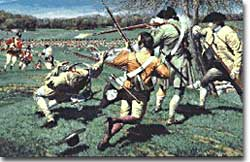 Ready to fight at a moment's notice, minutemen began fighting early in the American Revolution. Their efforts at Lexington and Concord inspired many patriots to take up arms against Britain.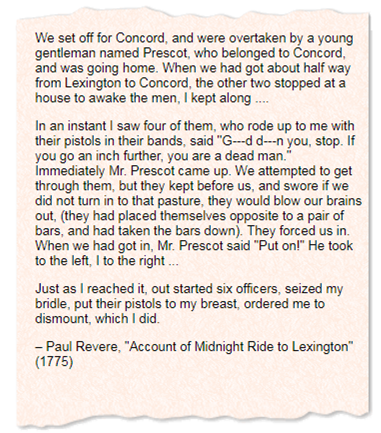 Lexington and the Minutemen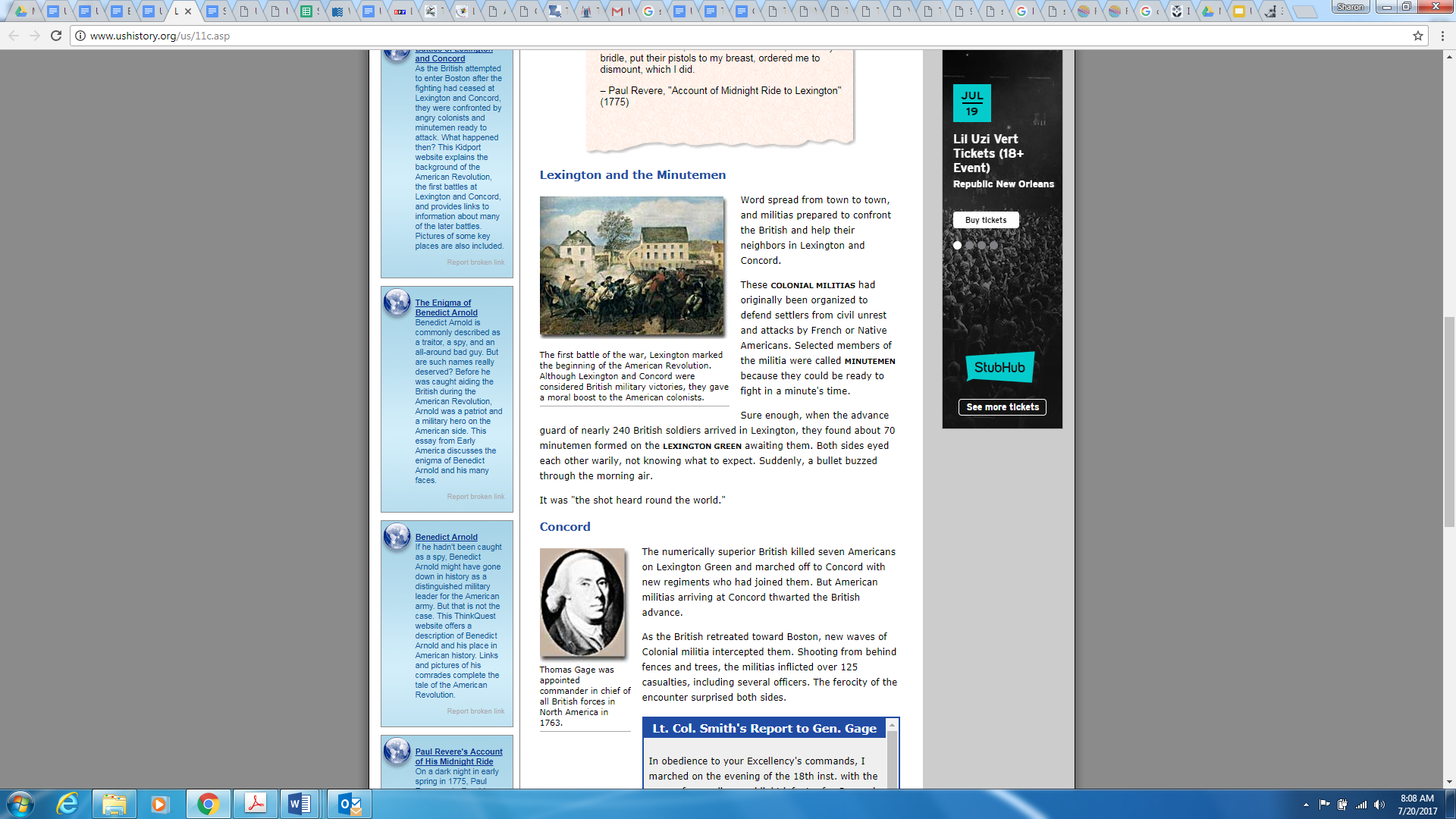 